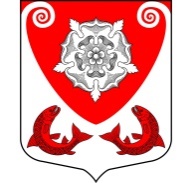 МЕСТНАЯ  АДМИНИСТРАЦИЯМО РОПШИНСКОЕ СЕЛЬСКОЕ ПОСЕЛЕНИЕМО ЛОМОНОСОВСКОГО  МУНИЦИПАЛЬНОГО РАЙОНАЛЕНИНГРАДСКОЙ ОБЛАСТИП О С Т А Н О В Л Е Н И Е№ 470от  21.12.2016 г.Об утверждении муниципальной программы «Создание условий для эффективного выполнения органами местного самоуправления своих полномочий на территории МО Ропшинское  сельское поселение в 2017году» В  соответствии со статьей 33 Федерального закона Российской Федерации от 06 октября 2003 года № 131- ФЗ «Об общих принципах организации местного самоуправления в Российской Федерации», областным законом от 14 декабря 2012 года № 95-оз «О содействии развитию на части территорий муниципальных образований Ленинградской области иных форм местного самоуправления», областным законом от 12 мая 2015 года №42-оз «О содействии развитию иных формместногосамоуправления на части территорий населенных пунктов Ленинградской области, являющихся административными центрами поселений», решением совета депутатов МО Ропшинское  сельское поселение от24.05.2013 № 14 «  Об организации деятельности  на территории МО Ропшинскоесельское поселение  общественных советов и старост сельских населенных пунктов», решением совета депутатов МО Ропшинское сельское поселение от 8.09.2015№ 37 «Об утверждении Положения об организации деятельности общественного совета на части территорииМО Ропшинскоесельское поселение, являющейся административным центром поселения постановлением  местной администрации МО Ропшинское сельского  поселения№ 477от 23.10.2014 г. «Об утверждении порядка разработки, реализации и оценки эффективности муниципальных программ муниципального образования Ропшинское сельское поселение муниципального образования  Ломоносовского муниципального района Ленинградской области», местная администрация МО Ропшинское сельское поселение ПОСТАНОВЛЯЕТ:1. Утвердить муниципальную программу МО Ропшинское сельское поселение «Создание условий для эффективного выполнения органами местного самоуправления своих полномочий на территории МО Ропшинское сельское  поселение в  2017 году», согласно приложению к настоящему постановлению.2. Финансирование мероприятий муниципальной программы Ропшинского сельского поселения «Создание условий для эффективного выполнения органами местного самоуправления своих полномочий на территории МО Ропшинское сельское поселение  в 2017 году» производить в пределах ассигнований, предусмотренных на эти цели в бюджете Ропшинского  сельского поселения на соответствующий финансовый год.3.  Постановление местной администрации  МО Ропшинское сельское поселение № 62 от 11.03.2016г.  «Об утверждении муниципальной программы «Создание условий для эффективного выполнения органами местного самоуправления своих полномочий на территории МО Ропшинское  сельское поселение в 2016 году» считать утратившим силу.4. Настоящее постановление вступает в силу с 01 января 2017 года и полежит опубликованию на официальном сайте поселения5. Контроль за исполнением настоящего  постановления оставляю за собойГлава местной администрации	МО Ропшинское сельское поселение                               Р.М.  Морозов Исп. В.А.Михайлова Тел.8(81376)72224.М.  Морозов Р.Мйте поселения.                       УТВЕРЖДЕНАПостановлением местной  администрации МО Ропшинское сельское поселение от 21.12.2016г. №470(приложение)Муниципальная программа  «Создание условий для эффективного выполнения органами местного самоуправления своих полномочий на территории МО Ропшинское сельское поселение в 2017 году»ПАСПОРТмуниципальной программы «Создание условий для эффективного выполнения органами местного самоуправления своих полномочий на территории МО Ропшинское сельское поселение в 2017году»1. Общая характеристика, основные проблемы и прогноз развития сферы реализации МуниципальнойпрограммыМестное самоуправление представляет собой один из важнейших институтов гражданского общества. Статьей 14 Федерального закона от 06.10.2003 года № 131-ФЗ «Об общих принципах организации местного самоуправления в Российской Федерации» закреплены вопросы местного значения, реализация которых относится к компетенции органов местного самоуправления поселений. Большая часть вопросов местного значения направлена на обеспечение населения необходимыми социальными услугами и формирование комфортной среды обитания человека. Создание благоприятной для проживания и хозяйствования среды является одной из социально значимых задач, на успешное решение которой должны быть направлены совместные усилия органов государственной власти и местного самоуправления при активном участии населения в ее решении. 	Органы местного самоуправления при реализации полномочий по решению вопросов местного значения столкнулись с рядом проблем, среди которых наиболее актуальными являются:- высокая доля дорог и сооружений на них, находящихся в аварийном состоянии;- развития в сельской местности местного самоуправления и институтов гражданского общества;- повышение уровня комфортности условий жизнедеятельности.	Большого внимания и вложения финансовых средств требуют дороги на территории населенных пунктов, так многие из них находятся в неудовлетворительном состоянии.На сегодняшний день возникла необходимость комплексного подхода к решению задач по улучшению благоустройства сельской территории за счет привлечения средств местного и областного бюджета, участия жителей в создании комфортных условий проживания.В целях поддержки непосредственного осуществления населением местного самоуправления 14 декабря 2012 года был принят областной закон № 95-оз «О содействии развитию на части территорий муниципальных образований Ленинградской области иных форм местного самоуправления».В соответствии с законом в Ропшинском сельском поселении были выбраны старосты и Общественные советы, как иные формы местного самоуправления, утверждено Положение об их деятельности, утверждено 9 территорий деятельности старост. Институт старост является одним из важнейших инструментов взаимодействия органов местного самоуправления и населения. Грамотная работа старост будет способствовать оперативному выполнению полномочий органов местного самоуправления в населенных пунктах поселения, что приведет к реальному улучшению качества жизни в муниципальном образовании.Программой Правительства Ленинградской области «Создание условий для эффективного выполнения органами местного самоуправления своих полномочий» предусматривается поддержка и развитие иных форм осуществления местного самоуправления путем предоставления субсидий из областного бюджета Ленинградской области средств на поддержку поселений. В соответствии с ней разрабатывается настоящая программа, которая направлена на вовлечение селян в решение вопросов местного значения. Именно старосты являются инициаторами различных мероприятий, участниками которых становятся односельчане.Основными задачами деятельности старост является представительство интересов жителей, оказание помощи органам местного самоуправления в решении вопросов местного значения, вовлечение населения в их решение. 	Старосты, работая непосредственно с людьми, решают социальные проблемы по месту жительства, привлекая потенциал населения. Результатом этого процесса стало снижение социальной напряжённости за счёт упорядочения взаимоотношений населения с органами власти. Задача органов местного самоуправления - максимально использовать эту инициативу и способствовать её развитию. Для выявления и обсуждения вопросов, волнующих население, администрацией Ропшинского сельского поселения ежегодно проводятся собрание  жителей поселения. Жители дают наказы депутатам и администрации по улучшению условий проживания, обеспеченности населенных пунктов инфраструктурой. Первоочередные и самые насущные мероприятия, определенные жителями, нашли отражение в данной программе.Программа призвана решить проблемы в сфере развития сельских территорий поселения посредством создания комфортных условий жизнедеятельности населения, активизации участия граждан в решении вопросов местного значения.2. Цели, задачи  Муниципальной программы.Основными направлениями муниципальной политики в сфере развития местного самоуправления на территории Ропшинского сельского поселения являются поддержка и укрепление института старост в целях решения первоочередных вопросов местного значения, в том числе вопросов благоустройства территорий.Целью Программы является:-создание условий для устойчивого развития местного самоуправления в Ропшинском сельском поселении;-создание благоприятных и безопасных условий для проживания и отдыха жителей в сельской местности.Для достижения поставленной цели необходимо решение следующих задач:- развитие и поддержка инициатив жителей населенных пунктов в решении вопросов местного значения;-  активизация местного населения в решении вопросов местного значения;-  повышение общественной значимости развития сельских территорий в общенациональных интересах и привлекательности сельской местности для комфортного проживания и приложения труда.3.Сроки этапы реализации Муниципальной программыПериод реализации  Муниципальной программы -2017 год.                                             4. Планируемые результаты реализации Муниципальной  программы «Создание условий для эффективного выполнения органами местного самоуправления своих полномочий на территорииМО Ропшинское  сельское  поселение в  2017 году»5. Перечень и финансирование  мероприятий Муниципальной  программы«Создание условий для эффективного выполнения органами местного самоуправления своих полномочий на территорииМО Ропшинское  сельское  поселение в 2017году»Приложение 1 к программе                                                 План мероприятий6. План мероприятий по реализации Муниципальной программыПлан мероприятий по реализации Муниципальной программы изложен в приложении №1  к программе.7.  Методика оценки эффективности реализации Муниципальной программыОценка эффективности реализации Программы проводится в соответствии с Методикой оценки эффективности реализации муниципальных программ согласно Приложению  №9  к Порядку разработки, реализации и оценки эффективности муниципальных программ муниципального образования Ропшинское сельское поселение Ломоносовского муниципального района Ленинградской области, утвержденному   постановлением местной администрации МО Ропшинское  сельское поселение №477 от 23.10.2014г. « Об утверждении порядка разработки, реализации и оценки эффективности муниципальных программ муниципального образованияРопшинское сельское поселение муниципального образования  Ломоносовского муниципального района Ленинградской области».        Оценка эффективности реализации Программы производится ежегодно с целью уточнения степени решения задач и выполнения мероприятий Программы ответственным исполнителем Муниципальной программы - администрацией Ропшинского  сельского поселения                         8. Механизм реализации Программы       Исполнителем программы является администрация муниципального образования Ропшинское сельское поселение Ломоносовского муниципального района Ленинградской области.      Управление ходом реализации Программы осуществляет администрация муниципального образования  Ропшинское сельское   поселение Ломоносовского муниципального района Ленинградской области.       Исполнитель программы несет ответственность за реализацию Программы, уточняет сроки реализации мероприятий Программы и объемы их финансирования.       При текущем управлении выполняются следующие основные задачи:- экономический анализ эффективности программных проектов и мероприятий;- подготовка предложений по составлению плана инвестиционных и текущих расходов на очередной период;- корректировка плана реализации Программы по источникам и объемам финансирования и по перечню предлагаемых к реализации задач Программы по результатам принятия областного  бюджета и уточнения возможных объемов финансирования из других источников.       Мониторинг выполнения показателей Программы и сбора оперативной отчетной информации, подготовки и представления в установленном порядке отчетов о ходе реализации Программы. Оценка результатов и показателей выполнения основных мероприятий Программы, их экономической эффективности осуществляется в порядке, установленном законодательством Российской Федерации. 9. Отчетность при  реализации Муниципальной программы    Ежегодно    не позднее 01 марта года, следующего за отчетным, ответственный исполнитель готовит годовой отчет о реализации муниципальной программы, представляет его на утверждение главе местной администрации Ропшинского сельского поселения и размещает на официальном сайте поселения.Наименование муниципальной программыСоздание условий для эффективного выполнения органами местного самоуправления своих полномочий на территории МО Ропшинское сельское поселение в 2017 году - далее (Муниципальная программа)Цели муниципальной программы- создание условий для устойчивого развития местного самоуправления в Ропшинском сельском поселении;- активизация местного населения в решении вопросов местного значения;- создание комфортных условий жизнедеятельности в  сельской местности;Задачи муниципальной программы- развитие и поддержка инициатив жителей населенных пунктов в решении вопросов местного значения;- благоустройство сельских населенных пунктов, в том числе детскими  и спортивными игровыми площадками;Куратор муниципальной программыГлава местной администрации МО Ропшинское сельское поселениеМуниципальный заказчик муниципальной программыМестная администрация МО Ропшинское сельское поселениеОтветственный исполнитель муниципальной программыВед.специалист местной администрации   МО Ропшинское сельское поселениеСроки реализации муниципальной программы    2017 год    Объем финансовых ресурсов, запланированных по ПрограммеОбщий объем финансирования программы составит  2 471  351,04     рублей, в том числе:из бюджета МО Ропшинское сельское поселение: – 494 170,21  рублей;из бюджета Ленинградской области: –  1976 680,83 рублей;из прочих источников (трудовое участие населения или ИП ):-  500,00 рублей.Планируемые результаты реализации муниципальной программыК окончанию реализации Программы планируется:- строительство основания под детскую площадку -  3ед.;-  Приобретение и установка нового игрового оборудования  на детских площадках;- наличие информационных стендов.№ п/пЗадачи, направленные на достижение целиПланируемый объем  финансирования на решение данной задачи  (руб.)Планируемый объем  финансирования на решение данной задачи  (руб.)Планируемый объем  финансирования на решение данной задачи  (руб.)Количественные и/или качественные целевые показатели, характеризующие достижение целей и решение задачЕдиница измеренияБазовое значение показателя на начало реализации  программыПланируемое значение показателя реализациипрограммы№ п/пЗадачи, направленные на достижение целиБюджет Ропшинского сельского поселенияБюджет Ропшинского сельского поселенияДругие источникиКоличественные и/или качественные целевые показатели, характеризующие достижение целей и решение задачЕдиница измеренияБазовое значение показателя на начало реализации  программыПланируемое значение показателя реализациипрограммы123345678Областной закон от 14 декабря 2012 года №95–оз «О содействии развития на части территорий муниципальных образований Ленинградской области иных форм местного самоуправления»Областной закон от 14 декабря 2012 года №95–оз «О содействии развития на части территорий муниципальных образований Ленинградской области иных форм местного самоуправления»Областной закон от 14 декабря 2012 года №95–оз «О содействии развития на части территорий муниципальных образований Ленинградской области иных форм местного самоуправления»Областной закон от 14 декабря 2012 года №95–оз «О содействии развития на части территорий муниципальных образований Ленинградской области иных форм местного самоуправления»Областной закон от 14 декабря 2012 года №95–оз «О содействии развития на части территорий муниципальных образований Ленинградской области иных форм местного самоуправления»Областной закон от 14 декабря 2012 года №95–оз «О содействии развития на части территорий муниципальных образований Ленинградской области иных форм местного самоуправления»Областной закон от 14 декабря 2012 года №95–оз «О содействии развития на части территорий муниципальных образований Ленинградской области иных форм местного самоуправления»1.Приобретение и установка информационных стендов27 803,88111 215,54111 215,54дер.Михайловскаяед.152.Приобретение и установка детского игрового оборудования83 411,6583 411,65333 646,62дер. Коцеловоед.012.Приобретение и установка детского игрового оборудования83 411,6583 411,65333 646,62дер. Глядиноед.032.Приобретение и установка детского игрового оборудования83 411,6583 411,65333 646,62д. Большие Горкиед.013.Строительство основания под детскую площадку83 411,6683 411,66333 646,61д. Оликикв.м.01503.Строительство основания под детскую площадку83 411,6683 411,66333 646,61д. Малые Горкикв.м.01503.Строительство основания под детскую площадку83 411,6683 411,66333 646,61д. Яльгелевокв.м.01004.Ремонт участка дороги местного значения27 803 ,8927 803 ,89111 215,54д. Нижняя Кипеньп.м.0100Согласно областного закона от 12 мая 2015 года №42-оз «О содействии развитию иных форм местного самоуправления на части территорий населенных пунктов Ленинградской области, являющихся административными центрами поселений»Согласно областного закона от 12 мая 2015 года №42-оз «О содействии развитию иных форм местного самоуправления на части территорий населенных пунктов Ленинградской области, являющихся административными центрами поселений»Согласно областного закона от 12 мая 2015 года №42-оз «О содействии развитию иных форм местного самоуправления на части территорий населенных пунктов Ленинградской области, являющихся административными центрами поселений»Согласно областного закона от 12 мая 2015 года №42-оз «О содействии развитию иных форм местного самоуправления на части территорий населенных пунктов Ленинградской области, являющихся административными центрами поселений»Согласно областного закона от 12 мая 2015 года №42-оз «О содействии развитию иных форм местного самоуправления на части территорий населенных пунктов Ленинградской области, являющихся административными центрами поселений»Согласно областного закона от 12 мая 2015 года №42-оз «О содействии развитию иных форм местного самоуправления на части территорий населенных пунктов Ленинградской области, являющихся административными центрами поселений»Согласно областного закона от 12 мая 2015 года №42-оз «О содействии развитию иных форм местного самоуправления на части территорий населенных пунктов Ленинградской области, являющихся административными центрами поселений»Согласно областного закона от 12 мая 2015 года №42-оз «О содействии развитию иных форм местного самоуправления на части территорий населенных пунктов Ленинградской области, являющихся административными центрами поселений»1.Строительство основания под детскую площадку  135 869,57135 869,57543 728,26пос. Ропша (восточная часть), ул. Пальчиковакв.м.06002.Строительство основания под спортивную   площадку 135 869,56135 869,56543 728,26пос. Ропша (западная часть)   ул. Конюшеннаякв.м0600п/пМероприятия по реализации подпрограммыИсточники финансированияСрок исолнения мероприятияОбъемфинансирования мероприятий в текущем финансовом году (руб.)Всего (руб.)Объем финансирования (руб.)Объем финансирования (руб.)Объем финансирования (руб.)Ответственный за выполнение мероприятия  программып/пМероприятия по реализации подпрограммыИсточники финансированияСрок исолнения мероприятияОбъемфинансирования мероприятий в текущем финансовом году (руб.)Всего (руб.)Ответственный за выполнение мероприятия  программы12345677121.Областной закон от 14 декабря 2012 года №95–оз «О содействии развития на части территорий муниципальных образований Ленинградской области иных форм местного самоуправления»Областной закон от 14 декабря 2012 года №95–оз «О содействии развития на части территорий муниципальных образований Ленинградской области иных форм местного самоуправления»Областной закон от 14 декабря 2012 года №95–оз «О содействии развития на части территорий муниципальных образований Ленинградской области иных форм местного самоуправления»Областной закон от 14 декабря 2012 года №95–оз «О содействии развития на части территорий муниципальных образований Ленинградской области иных форм местного самоуправления»Областной закон от 14 декабря 2012 года №95–оз «О содействии развития на части территорий муниципальных образований Ленинградской области иных форм местного самоуправления»Областной закон от 14 декабря 2012 года №95–оз «О содействии развития на части территорий муниципальных образований Ленинградской области иных форм местного самоуправления»Областной закон от 14 декабря 2012 года №95–оз «О содействии развития на части территорий муниципальных образований Ленинградской области иных форм местного самоуправления»1.Задача1.Приобретение и установка информационных стендов в д. МихайловскаяИтого2017139019,42139 019,42139 019,42Михайлова В.А.1.Задача1.Приобретение и установка информационных стендов в д. МихайловскаяСредства федерального бюджета1.Задача1.Приобретение и установка информационных стендов в д. МихайловскаяСредства бюджета Ленинградской области2017111 215,54111 215,54111 215,541.Задача1.Приобретение и установка информационных стендов в д. МихайловскаяВнебюджетные источники20170001.Задача1.Приобретение и установка информационных стендов в д. МихайловскаяСредства бюджета Ломоносовского муниципального района20170001.Задача1.Приобретение и установка информационных стендов в д. МихайловскаяСредства  бюджета Ропшинского сельского поселения201727803,8827 803,8827 803,88Михайлова В.А.2.Задача 2.Приобретение и установка детского игрового оборудования: д. Глядино,д. Коцелово,д. Большие ГоркиИтого2017417 058,27417 058,27417 058,27Михайлова В.А2.Задача 2.Приобретение и установка детского игрового оборудования: д. Глядино,д. Коцелово,д. Большие ГоркиСредства федерального бюджета20172.Задача 2.Приобретение и установка детского игрового оборудования: д. Глядино,д. Коцелово,д. Большие ГоркиСредства бюджета Ленинградской области2017333 646,62333 646,62333 646,622.Задача 2.Приобретение и установка детского игрового оборудования: д. Глядино,д. Коцелово,д. Большие ГоркиВнебюджетные источники0002.Задача 2.Приобретение и установка детского игрового оборудования: д. Глядино,д. Коцелово,д. Большие ГоркиСредства бюджета Ломоносовского муниципального района20170002.Задача 2.Приобретение и установка детского игрового оборудования: д. Глядино,д. Коцелово,д. Большие ГоркиСредства   бюджета Ропшинского сельского поселения201783 411,6583 411,6583 411,65 Михайлова В.А.3.Задача 3.Строительство основания под детскую площадку:д. Олики, д. Малые Горки;д. ЯльгелевоИтого2017417 058 ,27417 058 ,27417 058 ,273.Задача 3.Строительство основания под детскую площадку:д. Олики, д. Малые Горки;д. ЯльгелевоСредства федерального бюджета20173.Задача 3.Строительство основания под детскую площадку:д. Олики, д. Малые Горки;д. ЯльгелевоСредства бюджета Ленинградской области2017333 646,61333 646,61333 646,613.Задача 3.Строительство основания под детскую площадку:д. Олики, д. Малые Горки;д. ЯльгелевоВнебюджетные источники20170003.Задача 3.Строительство основания под детскую площадку:д. Олики, д. Малые Горки;д. ЯльгелевоСредства бюджета Ломоносовского муниципального района20170003.Задача 3.Строительство основания под детскую площадку:д. Олики, д. Малые Горки;д. ЯльгелевоСредства   бюджета Ропшинского сельского поселения201783 411,6683 411,6683 411,66Михайлова В.А.4.Задача 4: Ремонт участка дороги местного значения в д. Нижняя КипеньИтого2017139019,43139019,43139019,434.Задача 4: Ремонт участка дороги местного значения в д. Нижняя КипеньСредства федерального бюджета20170004.Задача 4: Ремонт участка дороги местного значения в д. Нижняя КипеньСредства бюджета Ленинградской области2017111 215,54111 215,54111 215,544.Задача 4: Ремонт участка дороги местного значения в д. Нижняя КипеньВнебюджетные источники20170004.Задача 4: Ремонт участка дороги местного значения в д. Нижняя КипеньСредства бюджета Ломоносовского муниципального района20170004.Задача 4: Ремонт участка дороги местного значения в д. Нижняя КипеньСредства   бюджета Ропшинского сельского поселения201727803,8927803,8927803,892.Согласно, областного закона от 12 мая 2015 года №42-оз «О содействии развитию иных форм местного самоуправления на части территорий населенных пунктов Ленинградской области, являющихся административными центрами поселений»Согласно, областного закона от 12 мая 2015 года №42-оз «О содействии развитию иных форм местного самоуправления на части территорий населенных пунктов Ленинградской области, являющихся административными центрами поселений»Согласно, областного закона от 12 мая 2015 года №42-оз «О содействии развитию иных форм местного самоуправления на части территорий населенных пунктов Ленинградской области, являющихся административными центрами поселений»Согласно, областного закона от 12 мая 2015 года №42-оз «О содействии развитию иных форм местного самоуправления на части территорий населенных пунктов Ленинградской области, являющихся административными центрами поселений»Согласно, областного закона от 12 мая 2015 года №42-оз «О содействии развитию иных форм местного самоуправления на части территорий населенных пунктов Ленинградской области, являющихся административными центрами поселений»Согласно, областного закона от 12 мая 2015 года №42-оз «О содействии развитию иных форм местного самоуправления на части территорий населенных пунктов Ленинградской области, являющихся административными центрами поселений»1Задача 1Строительство основания под детскую площадку   в пос. Ропша ул. ПальчиковаИтого2017679597,83679597,83679597,83Михайлова В.А.1Задача 1Строительство основания под детскую площадку   в пос. Ропша ул. ПальчиковаСредства федерального бюджета20170001Задача 1Строительство основания под детскую площадку   в пос. Ропша ул. ПальчиковаСредства бюджета Ленинградской области2017543478,26543478,26543478,261Задача 1Строительство основания под детскую площадку   в пос. Ропша ул. ПальчиковаВнебюджетные источники2017250,00250,00250,001Задача 1Строительство основания под детскую площадку   в пос. Ропша ул. ПальчиковаСредства бюджета Ломоносовского муниципального района20170001Задача 1Строительство основания под детскую площадку   в пос. Ропша ул. ПальчиковаСредства   бюджета Ропшинского сельского поселения2017135869,57135869,57135869,572.Задача 2строительство основания под спортивную площадкуп. Ропша, ул. КонюшеннаяИтого2017679 597,82679 597,82679 597,82Михайлова В.А.2.Задача 2строительство основания под спортивную площадкуп. Ропша, ул. КонюшеннаяСредства федерального бюджета20170002.Задача 2строительство основания под спортивную площадкуп. Ропша, ул. КонюшеннаяСредства бюджета Ленинградской области2017543 478,26543 478,26543 478,262.Задача 2строительство основания под спортивную площадкуп. Ропша, ул. КонюшеннаяВнебюджетные источники2017250,00250,00250,002.Задача 2строительство основания под спортивную площадкуп. Ропша, ул. КонюшеннаяСредства бюджета Ломоносовского муниципального района20170002.Задача 2строительство основания под спортивную площадкуп. Ропша, ул. КонюшеннаяСредства   бюджета Ропшинского сельского поселения2017135 869,56135 869,56135 869,56Наименование мероприятийВсего (рублей)Областной бюджет (рублей)Местный бюджет (рублей)ПрочиеисточникиОбластной закон от 14 декабря 2012 года №95–оз «О содействии развития на части территорий муниципальных образований Ленинградской области иных форм местного самоуправления»дер. Михайловская, приобретение и установкаинформационных стендов139 019,42111 215,5427 803,88Областной закон от 14 декабря 2012 года №95–оз «О содействии развития на части территорий муниципальных образований Ленинградской области иных форм местного самоуправления»дер. Глядино, приобретение и установка детского игрового оборудования  139 019,42111 215,5427 803,88Областной закон от 14 декабря 2012 года №95–оз «О содействии развития на части территорий муниципальных образований Ленинградской области иных форм местного самоуправления»в дер. Олики,  строительство  основания под детскую площадку 139 019,42111 215,5427 803,88Областной закон от 14 декабря 2012 года №95–оз «О содействии развития на части территорий муниципальных образований Ленинградской области иных форм местного самоуправления»в дер. Коцелово, приобретение и установка детского игрового оборудования  139 019,42111 215,5427 803,88Областной закон от 14 декабря 2012 года №95–оз «О содействии развития на части территорий муниципальных образований Ленинградской области иных форм местного самоуправления»дер. Яльгелево, строительство  основания под детскую площадку  139 019,42111 215,5327 803,89Областной закон от 14 декабря 2012 года №95–оз «О содействии развития на части территорий муниципальных образований Ленинградской области иных форм местного самоуправления»дер. Малые Горки, строительство основания под  детскую площадку139 019,43111 215,5427 803,89Областной закон от 14 декабря 2012 года №95–оз «О содействии развития на части территорий муниципальных образований Ленинградской области иных форм местного самоуправления»дер. Большие Горки, приобретение и установка  детского игрового оборудования  139 019,43111 215,5427 803,89Областной закон от 14 декабря 2012 года №95–оз «О содействии развития на части территорий муниципальных образований Ленинградской области иных форм местного самоуправления»дер. Нижняя Кипень,  ремонт участка дороги местного значения 139 019,43111 215,5427 803,89Областной закон от 14 декабря 2012 года №95–оз «О содействии развития на части территорий муниципальных образований Ленинградской области иных форм местного самоуправления»                                                                                    Итого:1 112 155,39889 724,31222 431,08                                                                                                                                                                                                                                                                                                                                                                                                                                                                                                                                                                                                                                                                                                                                                                                                                                                                                                                                                                                                                                                                                                                                                                                                                                                                                                                                                                                                                                                                                                                                                                                                                                                                                                                                                                                                                                                                                                                                                                                                                                                                                                                                                                                                                                                                                                                                                                                                                                                                                                                                                                                                                                                                                                                                                                                                                                                                                                                                                                                                                                                                                                                                                                                                                                                                                                                                                                                                                                                                                                                                                                                                                                                                                                                                                                                                                                                                                                                                                                                                                                                                                                                                                                                                                                                                                                                                                                                                                                                                                                                                                                                                                                                                                                                                                                                                                                                                                                                                                                                                                                                                                                                                                                                                                                                                                                                                                                                                                                                                                                                                                                                                                                                                                                                                                                                                                                                                                                                                                                                                                                                                                                                                                                                                                                                                                                                                                                                                                                                                                                                                                                                                                                                                                                                                                                                                                                                                                                                                                                                                                                                                                                                                                                                                                                                                                                                                                                                                                                                                                                                                                                                                                                                                                                                                                                                                                                                                                                                                                                                                                                                                                                                                                                                                                                                                                                                                                                                                                                                                                                                                                                                                                                                                                                                                                                                                                                                                                                                                                                                                                                                                                                                                                                                                                                                                                                                                                                                                                                                                                                                                                                                                                                                                                                                                                                                                                                                                                                                                                                                                                                                                                                                                                                                                                                                                                                                                                                                                                                                                                                                                                                                                                                                                                                                                                                                                                                                                                                                                                                                                                                                                                                                                                                                                                                                                                                                                                                                                                                                                                                                                                                                                                                                                                                                                                                                                                                                                                                                                                                                                                                                                                                                                                                                                                                                                                                                                                                                                                                                                                                                                                                                                                                                                                                                                                                                                                                                                                                                                                                                                                                                                                                                                                                                                                                                                                                                                                                                                                                                                                                                                                                                                                                                                                                                                                                                                                                                                                                                                                                                                                                                                                                                                                                                                                                                                                                                                                                                                                                                                                                                                                                                                                                                                                                                                                                                                                                                                                                                                                                                                                                                                                                                                                                                                                                                                                                                                                                                                                                                                                                                                                                                                                                                                                                                                                                                                                                                                                                                                                                                                                                                                                                                                                                                                           Областной закон от 12 мая 2015 года №42-оз «О содействии развитию иных форм местного самоуправления на части территорий населенных пунктов Ленинградской области, являющихся административными центрами поселений»в пос. Ропша (восточная часть)Строительство  основания под детскую площадку   на ул. Пальчикова, 679 597,83543 478,26135 869,57250,00Областной закон от 12 мая 2015 года №42-оз «О содействии развитию иных форм местного самоуправления на части территорий населенных пунктов Ленинградской области, являющихся административными центрами поселений»пос. Ропша  (западная часть),  строительство основания  под спортивную площадку  на ул. Конюшенная679 597,82543 478,26135 869,56250,00Областной закон от 12 мая 2015 года №42-оз «О содействии развитию иных форм местного самоуправления на части территорий населенных пунктов Ленинградской области, являющихся административными центрами поселений»     Итого :1 359 195,651 086 956,52271 739,13500,00      ВСЕГО :2 471 351,041976680,83494170,21500,00